УВАЖАЕМЫЕ   ЖИТЕЛИ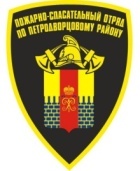 ПЕТРОДВОРЦОВОГО РАЙОНА!В связи с наступлением весенне-летнего периода, повышения температуры окружающей среды в Петродворцовом районе увеличилось количество выездов подразделений пожарной охраны на тушение сухой растительности и мусора. 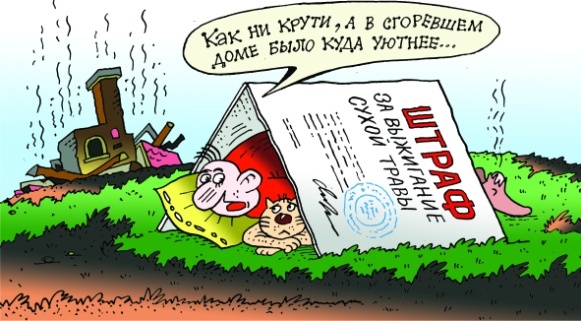 Большинство пожаров возникает из-за человеческого фактора, в том числе из-за несоблюдения установленных правил пожарной безопасности. Сухая растительность может легко воспламениться от оставленного без присмотра костра, непотушенной сигареты или случайно брошенной спички.Основными причинами пожаров, происходящих в жилом секторе, являются неосторожное обращение с огнем, в том числе при курении, а также нарушения правил эксплуатации отопительного оборудования (электрообогревателей, печей, каминов и т.д.), в том числе и отсутствие должного контроля при топке частных бань.Соблюдайте правила противопожарного режима:не курите в постели, не бросайте горящие спички и непотушенные окурки на придомовой территории;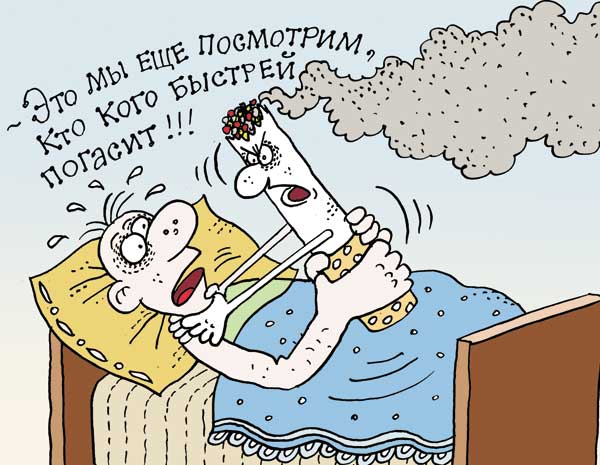 не пользуйтесь неисправными газовыми приборами и электрооборудованием, следите за исправностью электропроводки в своих домах и пристройках; не храните газовые баллоны и ёмкости с горючими жидкостями в жилых помещениях; не оставляйте без присмотра работающие печи и камины, не поручайте надзор за ними детям; 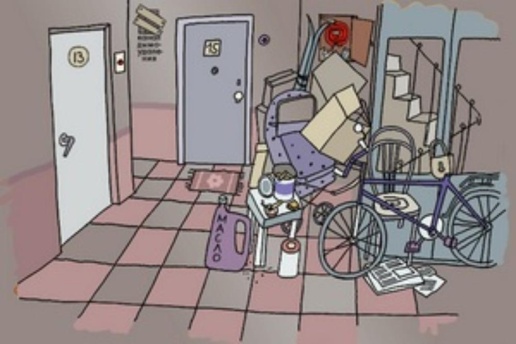 не оставляйте спички и зажигалки в доступном для детей месте. В многоэтажных жилых домах, кроме того:не бросайте горящие спички и непотушенные окурки из окон балконов и лоджий домов и не храните там горючие материалы;не загромождайте мебелью и предметами домашнего обихода лестничные клетки, лестничные марши;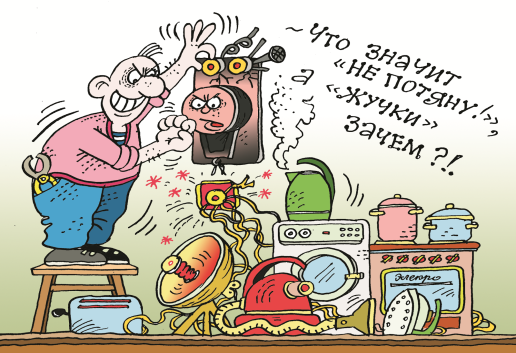 не пользуйтесь неисправными отопительными устройствами и самодельными электронагревательными приборами, не оставляйте их без присмотра; уходя из дома, не оставляйте открытыми балконные двери, окна, форточки;следите за состоянием и исправностью электропроводки в          своих домах и квартирах.Номера телефонов экстренных служб: 01, 101,112Пожарная часть (профилактическая) СПб ГКУ «ПСО Петродворцового района»